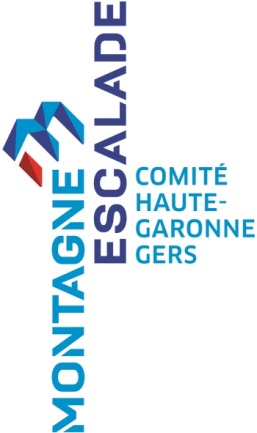 PROFESSION DE FOIELECTION AU COMITE DIRECTEURNom :	Prénom : 	Club :	Pôles d’activités envisagés (plusieurs choix possibles) : Motivations :Alpinisme Animation territoriale (évènement, Canyon Compétition (Haut-Niveau et Equipe Dép)Administration GénéraleMontagnismeSNESki